ATA DE DEFESA MONOGRAFIA II Aluno (a): _______________________________________________________________________________________________Matrícula: ______________________________                                      Código do Curso: ____________________________Título do Trabalho: ________________________________________________________________________________________________________________________________________________________________________________________________________________________________________________________________________________________________________________________________COMISSÃO EXAMINADORA:Orientador (a): 	Prof.(a) __________________________________________________________________________1 Examinador (a):	Prof.(a) __________________________________________________________________________2 Examinador (a):	Prof. (a) __________________________________________________________________________RESULTADO FINAL DA AVALIAÇÃO:Nota: ( ______ )  ___________________(       ) Por sugestão da Comissão Examinadora, o novo título passa a ser:________________________________________________________________________________________________________________________________________________________________________________________________________________________Concluídos os trabalhos de apresentação e arguição em sessão pública, o (a) aluno (a) foi _____________________ pela comissão examinadora.  Na forma regulamentar, foi lavrada a presente ata, que é assinada pelos membros da banca. Santa Maria, ______ de  _____________________________  de ___________._____________________________________[Nome do 2 Examinador(a)]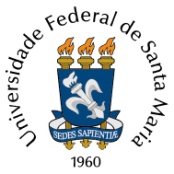 Universidade Federal de Santa MariaCentro de Ciências Sociais e Humanas Coordenação do Curso de Ciências Econômicas _____________________________________Nome do Orientador (a)- Presidente _____________________________________[Nome do 1 Examinador (a)]